مقدمه :معاونت پژوهش و فناوری وزارت علوم، تحقیقات و فناوری در راستای اجرای سیاست‌ها و اقدامات به منظور توسعه ارتباط دانشگاه‌ها با جامعه و صنعت اقدام به برگزاری سومین رویداد با عنوان "رویداد الگوها و راهکارهای نوین در همکاری دانشگاه با جامعه و صنعت" همزمان با هفته پژوهش نموده است. دفتر ارتباط با جامعه و صنعت وزارت علوم، تحقیقات و فناوری قصد دارد در راستای تقویت ارتباط دانشگاهها با بخشهای مختلف جامعه و صنعت و در راستای بهره گیری از ظرفیت فرهیختگان جامعه در ارائه ایده‌ها و راهکارهای نو در برقراری ارتباط موثر میان دانشگاه و جامعه، همزمان با برگزاری هفته پژوهش و فناوری سال 1400 اقدام به برگزاری رویداد ایده‌های برتر با موضوع ارتباط دانشگاه با جامعه و صنعت نماید. این رویداد با هدف شناسایی و تقدیر از ایده‌ها و الگوهای نوین در توسعه و تسهیل ارتباط دانشگاهها، پژوهشگاهها و موسسات آموزشی، پژوهشی و فناوری با جامعه و صنعت برگزار میگردد. ایده‌های نوین و برگزیده در این رویداد میتواند در بهبود همکاری‌های بین مراکز علمی و اجرایی موثر واقع شده و بنا به فراخور امکانات و زیرساخت‌های موجود، در دستور کار جهت اجرایی شدن قرار گیرد. 
مراحل رویداد :ابتدا شرکت‌کنندگان محترم خلاصه ایده خود را در این فرم وارد می‌نمایند. پس از بررسی و داوری اولیه، از ایده‌‌های منتخب جهت شرکت در رویداد دعوت بعمل خواهد آمد. در روز برگزاری رویداد، ایده‌ها با حضور خبرگان تکمیل و توسط هیات داوران مورد ارزیابی قرار میگیرد. در نهایت از ایده‌های برتر تقدیر بعمل آمده و تا حد امکان برای اجرایی‌سازی آن برنامه‌ریزی صورت خواهد گرفت.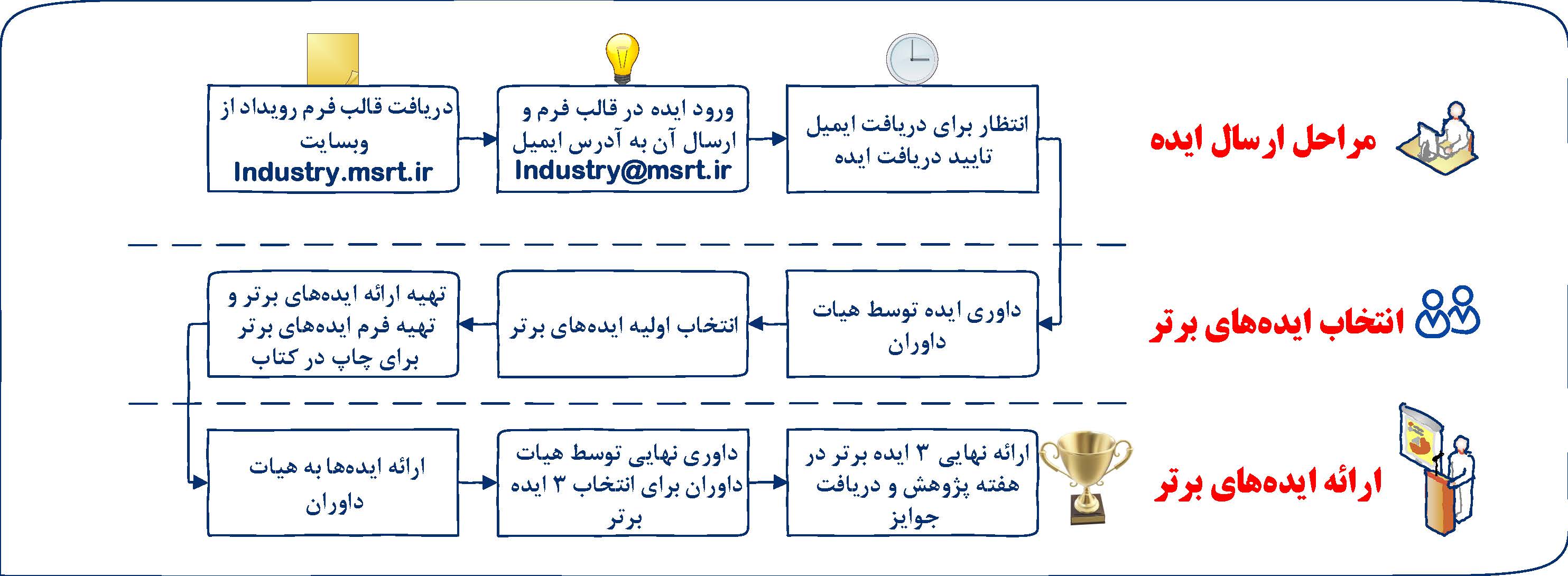 الف) مشخصات عمومی ارائه‌دهنده ایدهب) اطلاعات ایدهنام و نام خانوادگیدانشگاه/ پژوهشگاه/سازمانشماره تلفن همراه (دردسترس در بستر مجازی)سمت/شغلایمیلآدرس و کد پستی : آدرس و کد پستی : آدرس و کد پستی : آدرس و کد پستی : آدرس و کد پستی : 1- عنوان ایده: (فونت 14 بی نازنین بولد)1- عنوان ایده: (فونت 14 بی نازنین بولد)2- چکیده : (حداکثر 150 کلمه فونت 12 بی نازنین نازک)در این قسمت خلاصه الگو، راهکار یا ایده‌ای که در راستای بهبود ارتباط دانشگاه‌ها با جامعه و صنعت دارید را شرح دهید.2- چکیده : (حداکثر 150 کلمه فونت 12 بی نازنین نازک)در این قسمت خلاصه الگو، راهکار یا ایده‌ای که در راستای بهبود ارتباط دانشگاه‌ها با جامعه و صنعت دارید را شرح دهید.3- دستاوردها: (حداکثر 150 کلمه فونت 12 بی نازنین نازک)در این قسمت مشکل یا نیازی که با اجرای این ایده برطرف شود را شرح دهید.3- دستاوردها: (حداکثر 150 کلمه فونت 12 بی نازنین نازک)در این قسمت مشکل یا نیازی که با اجرای این ایده برطرف شود را شرح دهید.4- مراحل اجرا: (حداکثر 150 کلمه فونت 12 بی نازنین نازک)در این قسمت مراحل اجرایی‌سازی ایده پیشنهادی خود را به تفکیک مشخص کنید و راهکارهای نوین اجرای ایده را شرح دهید.4- مراحل اجرا: (حداکثر 150 کلمه فونت 12 بی نازنین نازک)در این قسمت مراحل اجرایی‌سازی ایده پیشنهادی خود را به تفکیک مشخص کنید و راهکارهای نوین اجرای ایده را شرح دهید.5- سوابق اجرایی/نمونه‌های مشابه انجام‌شده: (حداکثر 150 کلمه فونت 12 بی نازنین نازک)در این قسمت چند مورد از ایده‌های مشابه با ایده خود را با توجه به پایگاه های اطلاعاتی و فعالیت‌های جاری در کشور (اینترنت، بازار، ارایه دهندگان خدمات و ...) نام برده و ويژگي ها و وجوه تمايز طرح پيشنهادي خود  نسبت به موارد مشابه را ذكر نمائيد.5- سوابق اجرایی/نمونه‌های مشابه انجام‌شده: (حداکثر 150 کلمه فونت 12 بی نازنین نازک)در این قسمت چند مورد از ایده‌های مشابه با ایده خود را با توجه به پایگاه های اطلاعاتی و فعالیت‌های جاری در کشور (اینترنت، بازار، ارایه دهندگان خدمات و ...) نام برده و ويژگي ها و وجوه تمايز طرح پيشنهادي خود  نسبت به موارد مشابه را ذكر نمائيد.6- برآورد نیازهای اجرایی (زمان اجرا، هزینه و امکانات موردنیاز) (حداکثر 150 کلمه فونت 12 بی نازنین نازک):در این قسمت زمان، هزینه‌ها و امکانات مورد نیاز را تشریح کنید.6- برآورد نیازهای اجرایی (زمان اجرا، هزینه و امکانات موردنیاز) (حداکثر 150 کلمه فونت 12 بی نازنین نازک):در این قسمت زمان، هزینه‌ها و امکانات مورد نیاز را تشریح کنید.7- موانع احتمالی اجرای این ایده را چه چیزهایی پیش‌بینی می‌کنید؟ (حداکثر 150 کلمه فونت 12 بی نازنین نازک):7- موانع احتمالی اجرای این ایده را چه چیزهایی پیش‌بینی می‌کنید؟ (حداکثر 150 کلمه فونت 12 بی نازنین نازک):8- هرگونه اطلاعات تکمیلی و مستندات مرتبط که می تواند در راستای تبیین و تشریح ایده و اثبات اجرایی بودن آن مفید می باشد را پیوست فرمایید.  (حداکثر 150 کلمه فونت 12 بی نازنین نازک)8- هرگونه اطلاعات تکمیلی و مستندات مرتبط که می تواند در راستای تبیین و تشریح ایده و اثبات اجرایی بودن آن مفید می باشد را پیوست فرمایید.  (حداکثر 150 کلمه فونت 12 بی نازنین نازک)